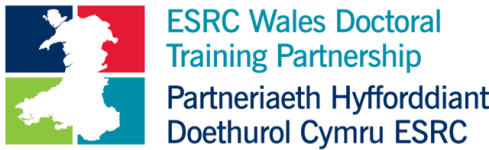 Ffurflen Monitro Cydraddoldeb ac Amrywiaeth DTP ESRC CymruDefnyddir y wybodaeth a gesglir o'r ffurflen hon at ddibenion ystadegol a monitro yn unig.  Ni chaiff ei defnyddio yn rhan o'r broses asesu.  Defnyddir y wybodaeth i gynhyrchu ystadegau anhysbys ar gyfer yr ESRC.OEDRAN24 neu iau 	25-29 	30-34 	35-39	40-44 	45-49 50-59 	60+ 	Gwell gen i beidio â dweud RHYWEDDGwryw 	Benyw Gwell gen i beidio â dweud 	Gwell gen i derm arall ___________________ETHNIGRWYDDDu 	Cefndir cymysg Asiaidd 	Gwyn Grŵp ethnig arall 	Gwell gen i beidio â dweud ANABLEDDAUYdych chi yn ystyried bod gennych anabledd?Ydw Nac ydw Gwell gen i beidio â dweud CYFEIRIADEDD RHYWIOLHeterorywiol 	Hoyw/lesbiad Deurywiol 	Gwell gen i beidio â dweud 